#ЗадачаПетерсон2021Уважаемые коллеги! Дорогие родители наших гимназистов!С 7 декабря по 15 декабря МАОУ гимназия № 24 им. М.В.Октябрьской г. Томска проводит открытые учебные занятия в рамках Международного флешмоба  «ЗАДАЧА ДНЯ». Это день защиты решённых увлекательных математических и других предметных задач. 15 декабря на сайте гимназии и в её социальных сетях будет размещён видеоролик с уроков.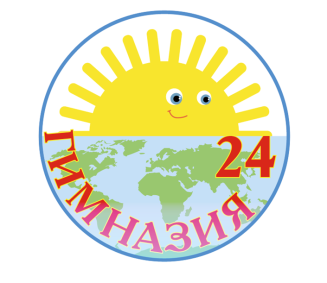 МАОУ гимназия №24 им.М.В.Октябрьской г.Томска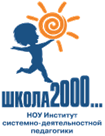 НОУ ДПО «Институт системно-деятельностной педагогики»Время урокаФ.И.О. педагогаПредмет Класс № урокаСменаСмена7 декабря7 декабря7 декабря7 декабря13.15Борзова Елена Владимировна английский язык6Б7.121210.50Соловатов Александр Игоревичинформатика8Б7.12418 декабря8 декабря8 декабря8 декабря15.45Копылова Наталия Николаевнаматематика4А8.12329 декабря9 декабря9 декабря9 декабря09.50Новикова Карина Андреевнаматематика5В9.123110 декабря10 декабря10 декабря10 декабря08.50Копылова Наталия Николаевна3А10.122108.50Байдарова Леля Викторовналитература8Б10.122111.40Огрызкова Нина Николаевнафизика9Б10.125113.55Балковая Алена Сергеевна французский язык6Б10.121213.55Сушкова Марина Васильевнаматематика4Б10.121214.45Липина Ольга Валентиновнаматематика2Г10.122213 декабря13 декабря13 декабря13 декабря08.50Чемина Мария Андреевнаматематика1Б13.122108.50Селиванова Светлана Андреевнаматематика3В13.122108.50Липовка Евгений Владимировичистория8Б13.122108.00Самойленко Любовь Александровнаматематика1В13.121109.50Тюрина Наталья Николаевнаматематика10А13.123112.30Казак Ольга Геннадьевнаанглийский язык8А13.126113.55Захарова Анна Александровнаматематика2Б13.121214.45Мирошниченко Юлия Геннадьевнаанглийский4А13.122214.45Бреднёва Алёна Николаевна математика6Б13.123214.45Мирошниченко Юлия Геннадьевна английский язык4А13.121 216.45Валиуллина Елизавета Михайловнаматематика3Б13.124 214.45Никулина Татьяна Александровнаматематика2А13.123214 декабря14 декабря14 декабря08.00Бабушкина Светлана Валерьевнаматематика1А14.1211